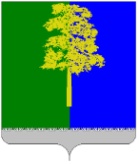 Муниципальное образование Кондинский районХанты-Мансийского автономного округа – ЮгрыАДМИНИСТРАЦИЯ КОНДИНСКОГО РАЙОНАПОСТАНОВЛЕНИЕВ целях приведения нормативных правовых актов в соответствие с действующим законодательством администрация Кондинского района постановляет:1. Признать утратившими силу постановления администрации Кондинского района:от 04 мая 2012 года № 730 «Об утверждении Положения о выявлении, учете и организации индивидуальной профилактической работы с несовершеннолетними, находящимися в социально опасном положении и (или) иной трудной жизненной ситуации»;от 16 февраля 2015 года № 188 «О внесении изменений в постановление администрации Кондинского района от 04 мая 2012 года № 730 «Об утверждении Положения о выявлении, учете и организации индивидуальной профилактической работы с несовершеннолетними, находящимися в социально опасном положении и (или) иной трудной жизненной ситуации».2. Обнародовать постановление в соответствии с решением Думы Кондинского района от 27 февраля 2017 года № 215 «Об утверждении Порядка опубликования (обнародования) муниципальных правовых актов и другой официальной информации органов местного самоуправления муниципального образования Кондинский район» и разместить на официальном сайте органов местного самоуправления Кондинского района Ханты-Мансийского автономного округа - Югры.3. Постановление вступает в силу после его обнародования.от    июля  2019 года№ ПРОЕКТпгт. МеждуреченскийО признании утратившими силу некоторых постановлений администрации Кондинского районаГлава районаА.В. Дубовик